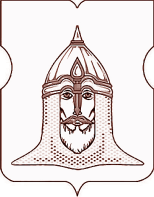 СОВЕТ ДЕПУТАТОВМУНИЦИПАЛЬНОГО ОКРУГА ГОЛОВИНСКИЙРЕШЕНИЕ 25 декабря  2018 года № 135О согласовании направления денежных средств стимулирования управы Головинского района на проведение мероприятий по благоустройству территории Головинского района города Москвы в 2019 годуВ соответствии с пунктом 2 постановления Правительства Москвы от 26 декабря 2012 года № 849-ПП «О стимулировании управ районов города Москвы», приказом Департамента финансов города Москвы от 11 сентября 2015 года № 172   «О стимулировании управ районов города Москвы», на основании письма управы Головинского района города Москвы от 24 декабря 2018 года № 7-7-1322/8, поступившего в администрацию муниципального округа Головинский 24 декабря 2018 года и зарегистрированного за № 7-5-1927/18,Советом депутатов принято решениеСогласовать направление денежных средств стимулирования управы Головинского района города Москвы на проведение мероприятий по благоустройству дворовых территорий Головинского района в 2019 году, в сумме согласно приложению 1.Закрепить депутатов Совета депутатов муниципального округа Головинский для участия в работе комиссий, осуществляющих открытие работ и приемку выполненных работ в рамках настоящего решения, согласно приложению 2.Определить, что участие в работе комиссий по открытию и приемке выполненных работ в рамках настоящего решения осуществляется депутатами Совета депутатов муниципального округа Головинский, которые закреплены за адресами согласно пункту 2 настоящего решения.Администрации муниципального округа Головинский: 4.1.	Направить настоящее решение в: управу Головинского района города Москвы; префектуру Северного административного округа города Москвы;Департамент территориальных органов исполнительной власти города Москвы.4.2.	Опубликовать настоящее решение в бюллетене «Московский муниципальный вестник» и разместить на официальном сайте органов местного самоуправления муниципального округа Головинский www.наше-головино.рф.  	5.	Настоящее решение вступает в силу со дня его принятия.6. Контроль исполнения настоящего решения возложить на главу муниципального округа Головинский Архипцову Н.В. и председателя комиссии по социально – экономическому развитию и благоустройству – депутата Шептуху В.В. Глава муниципального округа Головинский		     		      Н.В. АрхипцоваПриложение 1к решению Совета депутатов муниципального округа Головинский от 25 декабря 2018 года  № 135Мероприятия по благоустройству и содержанию территории района Головинский города Москвы за счёт средств стимулирования в 2019годуПриложение 2к решению Совета депутатов муниципального округа Головинский от 25 декабря 2018 года  № 135Депутаты Совета депутатов муниципального округа Головинский,уполномоченные для участия в работе комиссий, осуществляющих открытие работ и приемку выполненных работ по реализации мероприятий по выполнению работ на территории Головинского района города Москвы за счет средств, предусмотренных на стимулирование управы Головинского района в 2019 году, а также для участия в контроле за ходом выполнения указанных работ№Адрес /сумма финансированияВиды работобъемыедин.измеренияСумма, рубСумма, руб№Адрес /сумма финансированияВиды работобъемыедин.измеренияСумма, рубСумма, руб13-й Лихачевский пер.д.2 корп.3 (АГ)установка садового бортового камня на детской площадке39пог.м.10 567 65310 567 65313-й Лихачевский пер.д.2 корп.3 (АГ)замена  резинового покрытия на детской площадке308кв.м.13-й Лихачевский пер.д.2 корп.3 (АГ)замена ограждения детской площадки90пог.м.13-й Лихачевский пер.д.2 корп.3 (АГ)ремонт АБП проезжей части1405кв.м.13-й Лихачевский пер.д.2 корп.3 (АГ)замена дорожного бортового камня536пог.м.13-й Лихачевский пер.д.2 корп.3 (АГ)ремонт АБП парковочных мест639кв.м.13-й Лихачевский пер.д.2 корп.3 (АГ)расширение парковки184,5кв.м.13-й Лихачевский пер.д.2 корп.3 (АГ)устройство дорожного бортового камня90пог.м.13-й Лихачевский пер.д.2 корп.3 (АГ)ремонт АБП пешеходных дорожек и тротуаров467кв.м.13-й Лихачевский пер.д.2 корп.3 (АГ)ремонт газона500кв.м.13-й Лихачевский пер.д.2 корп.3 (АГ)установка садового бортового камня438пог.м.13-й Лихачевский пер.д.2 корп.3 (АГ)устройство тренажерной площадки83кв.м.13-й Лихачевский пер.д.2 корп.3 (АГ)установка садового бортового камня57пог.м.13-й Лихачевский пер.д.2 корп.3 (АГ)установка тренажеров с навесом9ед.13-й Лихачевский пер.д.2 корп.3 (АГ)установка МАФ19шт.2Конаковский пр.д.8 корп.1.2 (АГ)ремонт АБП проезжей части2500кв.м.14 767 43014 767 4302Конаковский пр.д.8 корп.1.2 (АГ)замена дорожного бортового камня650пог.м.14 767 43014 767 4302Конаковский пр.д.8 корп.1.2 (АГ)ремонт АБП тротуаров472кв.м.14 767 43014 767 4302Конаковский пр.д.8 корп.1.2 (АГ)замена садового бортового камня335пог.м.14 767 43014 767 4302Конаковский пр.д.8 корп.1.2 (АГ)установка антипарковочных столбиков135шт.14 767 43014 767 4302Конаковский пр.д.8 корп.1.2 (АГ)устройство плиточного покрытия на площадке отдыха, пешеходных дорожках438кв.м.14 767 43014 767 4302Конаковский пр.д.8 корп.1.2 (АГ)установка садового бортового камня на площадке отдыха25пог.м.14 767 43014 767 4302Конаковский пр.д.8 корп.1.2 (АГ)замена резинового покрытия780кв.м.2Конаковский пр.д.8 корп.1.2 (АГ)замена садового бортового камня150пог.м.2Конаковский пр.д.8 корп.1.2 (АГ)установка МАФ32шт.2Конаковский пр.д.8 корп.1.2 (АГ)установка тренажеров с навесом9ед.2Конаковский пр.д.8 корп.1.2 (АГ)замена ограждения на детской площадке120пог.м.2Конаковский пр.д.8 корп.1.2 (АГ)ремонт газона500кв.м.2Конаковский пр.д.8 корп.1.2 (АГ)посадка кустарника800шт.3Флотская ул.д.20,д.22 (АГ)ремонт АБП проезжей части2180кв.м.19 878 04319 878 0433Флотская ул.д.20,д.22 (АГ)ремонт АБП тротуаров ,пешеходных дорожек404кв.м.3Флотская ул.д.20,д.22 (АГ)установка садового бортового камня161пог.м.3Флотская ул.д.20,д.22 (АГ)расширение проезжей части100кв.м.3Флотская ул.д.20,д.22 (АГ)установка дорожного бортового камня100пог.м.3Флотская ул.д.20,д.22 (АГ)установка антипарковочных столбиков70шт.3Флотская ул.д.20,д.22 (АГ)замена резинового покрытия (Флотская 22)215кв.м.3Флотская ул.д.20,д.22 (АГ)расширение детской площадки127кв.м.3Флотская ул.д.20,д.22 (АГ)установка садового бортового камня на детской площадке76пог.м.3Флотская ул.д.20,д.22 (АГ)установка ограждения на детской площадке "карандаш"86пог.м.3Флотская ул.д.20,д.22 (АГ)замена резинового покрытия на детской площадке (Флотская 20)365кв.м.3Флотская ул.д.20,д.22 (АГ)установка садового бортового камня на детской площадке20пог.м.3Флотская ул.д.20,д.22 (АГ)установка ограждения на детской площадке "карандаш"100пог.м.3Флотская ул.д.20,д.22 (АГ)установка МАФ43шт.3Флотская ул.д.20,д.22 (АГ)устройство резинового покрытия на спортивной площадке154кв.м.3Флотская ул.д.20,д.22 (АГ)установка садового бортового камня на спортивной площадке78пог.м.3Флотская ул.д.20,д.22 (АГ)установка навеса для тренажеров1шт.3Флотская ул.д.20,д.22 (АГ)установка тренажеров8шт.3Флотская ул.д.20,д.22 (АГ)устройство площадки отдыха20кв.м.3Флотская ул.д.20,д.22 (АГ)установка садового бортового камня на п/о20пог.м.3Флотская ул.д.20,д.22 (АГ)устройство пешеходных дорожек69кв.м.3Флотская ул.д.20,д.22 (АГ)установка садового бортового камня вдоль дорожек114пог.м.3Флотская ул.д.20,д.22 (АГ)ремонт газона1980кв.м.3Флотская ул.д.20,д.22 (АГ)устройство лестницы1шт.3Флотская ул.д.20,д.22 (АГ)посадка кустарника500шт.4Авангардная ул.д.12Ремонт АБП700кв.м.2 622 7742 622 7744Авангардная ул.д.12замена дорожного бортового камня180п.м.4Авангардная ул.д.12ремонт газона300кв.м.4Авангардная ул.д.12ремонт и покраска металлического ограждения200кв.м.4Авангардная ул.д.12устройство тренажерной площадки25кв.м.4Авангардная ул.д.12установка тренажеров 4шт.4Авангардная ул.д.12посадка кустарника300шт.4Авангардная ул.д.12устройство парковочных мест38пог.м.4Авангардная ул.д.12установка урн2шт.4Авангардная ул.д.12установка вазонов4шт.5Онежская ул.д.15,15б,17 (АГ)ремонт АБП проезжей части2800кв.м.12 121 99712 121 9975Онежская ул.д.15,15б,17 (АГ)установка дорожного бортового камня200пог.м.5Онежская ул.д.15,15б,17 (АГ)устройство пешеходных дорожек35кв.м.5Онежская ул.д.15,15б,17 (АГ)установка садового бортового камня вдоль дорожек65пог.м.5Онежская ул.д.15,15б,17 (АГ)замена резинового покрытия на детской площадке95кв.м.5Онежская ул.д.15,15б,17 (АГ)установка ограждения типа "карандаш"150пог.м.5Онежская ул.д.15,15б,17 (АГ)устройство резинового покрытия на детской площадке, тренажерной площадке и площадке для тенниса530кв.м.5Онежская ул.д.15,15б,17 (АГ)установка садового бортового камня 87пог.м.5Онежская ул.д.15,15б,17 (АГ)установка МАФ32шт.5Онежская ул.д.15,15б,17 (АГ)установка садового дивана на тренажерной площадке2шт.5Онежская ул.д.15,15б,17 (АГ)установка урн на тренажерной площадке2шт.5Онежская ул.д.15,15б,17 (АГ)установка навеса для тренажеров1шт.5Онежская ул.д.15,15б,17 (АГ)установка тренажеров8шт.5Онежская ул.д.15,15б,17 (АГ)замена тротуарной плитки160кв.м.5Онежская ул.д.15,15б,17 (АГ)замена садового бортового камня вдоль дорожек320пог.м.5Онежская ул.д.15,15б,17 (АГ)ремонт газона500кв.м.5Онежская ул.д.15,15б,17 (АГ)посадка кустарника800шт.6Онежская 13к1,11/11,13, 3-й Лихачевский пер.д.9к2ремонт АБП2482кв.м.6 492 5786 492 5786Онежская 13к1,11/11,13, 3-й Лихачевский пер.д.9к2установка дорожного бортового камня174пог.м.6Онежская 13к1,11/11,13, 3-й Лихачевский пер.д.9к2замена дорожного бортового камня50пог.м.6Онежская 13к1,11/11,13, 3-й Лихачевский пер.д.9к2устройство резинового покрытия на детской площадке520кв.м.6Онежская 13к1,11/11,13, 3-й Лихачевский пер.д.9к2установка садового бортового камня на детской площадке110пог.м.6Онежская 13к1,11/11,13, 3-й Лихачевский пер.д.9к2установка ограждения на детской площадке "карандаш"110пог.м.6Онежская 13к1,11/11,13, 3-й Лихачевский пер.д.9к2установка качалки-балансир1шт.6Онежская 13к1,11/11,13, 3-й Лихачевский пер.д.9к2установка песочницы1шт.6Онежская 13к1,11/11,13, 3-й Лихачевский пер.д.9к2установка качели1шт.6Онежская 13к1,11/11,13, 3-й Лихачевский пер.д.9к2установка качалки на пружине1шт.6Онежская 13к1,11/11,13, 3-й Лихачевский пер.д.9к2установка качалки на пружине1шт.6Онежская 13к1,11/11,13, 3-й Лихачевский пер.д.9к2установка гимнастического комплекса1шт.6Онежская 13к1,11/11,13, 3-й Лихачевский пер.д.9к2установка садового дивана6шт.6Онежская 13к1,11/11,13, 3-й Лихачевский пер.д.9к2установка урн6шт.6Онежская 13к1,11/11,13, 3-й Лихачевский пер.д.9к2установка детской скамейки1шт.6Онежская 13к1,11/11,13, 3-й Лихачевский пер.д.9к2установка детской скамейки1шт.6Онежская 13к1,11/11,13, 3-й Лихачевский пер.д.9к2установка навеса для тренажеров1шт.6Онежская 13к1,11/11,13, 3-й Лихачевский пер.д.9к2установка уличных тренажеров8шт.6Онежская 13к1,11/11,13, 3-й Лихачевский пер.д.9к2ремонт газона500кв.м.6Онежская 13к1,11/11,13, 3-й Лихачевский пер.д.9к2установка металлического ограждения 110пог.м.6Онежская 13к1,11/11,13, 3-й Лихачевский пер.д.9к2посадка кустарника660шт.7Автомоторная ул.д.6устройство тренажерной площадки60кв.м.1 331 4281 331 4287Автомоторная ул.д.6установка садового бортового камня32пог.м.7Автомоторная ул.д.6установка тренажеров с навесом9ед.7Автомоторная ул.д.6установка садовых диванов2шт.7Автомоторная ул.д.6установка урн2шт.7Автомоторная ул.д.6ремонт газона500кв.м.7Автомоторная ул.д.6установка информационного стенда1шт.83-й Лихачевский пер.д.7к2,3ремонт газона200кв.м.783 731783 73183-й Лихачевский пер.д.7к2,3установка дорожного бортового камня120пог.м.83-й Лихачевский пер.д.7к2,3устройство парковочных машиномест490кв.м.9Солнечногорская ул.д.15к1,2ремонт пешеходной дорожки520кв.м.855 634855 6349Солнечногорская ул.д.15к1,2установка садового бортового камня120пог.м.9Солнечногорская ул.д.15к1,2ремонт газона300кв.м.9Солнечногорская ул.д.15к1,2замена дорожного бортового камня45пог.м.10Солнечногорский пр.д.5к1,3к1,3к3, Солнечногорская ул.д.16к1устройство пешеходной дорожки215кв.м.518 797518 79710Солнечногорский пр.д.5к1,3к1,3к3, Солнечногорская ул.д.16к1ремонт газона300кв.м.10Солнечногорский пр.д.5к1,3к1,3к3, Солнечногорская ул.д.16к1установка садового бортового камня328пог.м.11ул. Лавочкина д.8ремонт подпорной стенки1шт.233 900233 90012Онежская ул.д.18к1,20,22, Лихоборская наб.д.2к2ремонт лестниц2шт.241 375241 37513Лихоборская наб.д.4к1,2ремонт лестниц1шт.144 830144 83014Онежская ул.д.17к4,5, Кронштадтский бульв.д.36ремонт лестниц1шт.115 385115 38515Флотская ул., д.34, корп.1, д.36замена  резинового покрытия197 кв.м.4 738 8454 738 84515Флотская ул., д.34, корп.1, д.36устройство резинового покрытия детской площадки44кв.м.4 738 8454 738 84515Флотская ул., д.34, корп.1, д.36установка бортовых камней96пог. м.4 738 8454 738 84515Флотская ул., д.34, корп.1, д.36замена металлических ограждений200пог. м.4 738 8454 738 84515Флотская ул., д.34, корп.1, д.36установка игрового комплекса1Шт.4 738 8454 738 84515Флотская ул., д.34, корп.1, д.36установка карусели1Шт.4 738 8454 738 84515Флотская ул., д.34, корп.1, д.36установка качели1Шт.4 738 8454 738 84515Флотская ул., д.34, корп.1, д.36установка качалки-балансир1Шт.4 738 8454 738 84515Флотская ул., д.34, корп.1, д.36установка песочницы1Шт.4 738 8454 738 84515Флотская ул., д.34, корп.1, д.36установка спортивного комплекса1Шт.4 738 8454 738 84515Флотская ул., д.34, корп.1, д.36установка садовых диванов6Шт.4 738 8454 738 84515Флотская ул., д.34, корп.1, д.36установка урн6Шт.4 738 8454 738 84515Флотская ул., д.34, корп.1, д.36посадка кустарника300Шт.ИТОГО ИТОГО ИТОГО ИТОГО ИТОГО ИТОГО 75 414 400№Адрес /сумма финансированияВиды работФИО депутатаИзбират округ№Адрес /сумма финансированияВиды работФИО депутатаИзбират округ13-й Лихачевский пер.д.2 корп.3 (АГ)установка садового бортового камня на детской площадкеАрхипцова Н.В.Шептуха В.В.113-й Лихачевский пер.д.2 корп.3 (АГ)замена  резинового покрытия на детской площадкеАрхипцова Н.В.Шептуха В.В.113-й Лихачевский пер.д.2 корп.3 (АГ)замена ограждения детской площадкиАрхипцова Н.В.Шептуха В.В.113-й Лихачевский пер.д.2 корп.3 (АГ)ремонт АБП проезжей частиАрхипцова Н.В.Шептуха В.В.113-й Лихачевский пер.д.2 корп.3 (АГ)замена дорожного бортового камняАрхипцова Н.В.Шептуха В.В.113-й Лихачевский пер.д.2 корп.3 (АГ)ремонт АБП парковочных местАрхипцова Н.В.Шептуха В.В.113-й Лихачевский пер.д.2 корп.3 (АГ)расширение парковкиАрхипцова Н.В.Шептуха В.В.113-й Лихачевский пер.д.2 корп.3 (АГ)устройство дорожного бортового камняАрхипцова Н.В.Шептуха В.В.113-й Лихачевский пер.д.2 корп.3 (АГ)ремонт АБП пешеходных дорожек и тротуаровАрхипцова Н.В.Шептуха В.В.113-й Лихачевский пер.д.2 корп.3 (АГ)ремонт газонаАрхипцова Н.В.Шептуха В.В.113-й Лихачевский пер.д.2 корп.3 (АГ)установка садового бортового камняАрхипцова Н.В.Шептуха В.В.113-й Лихачевский пер.д.2 корп.3 (АГ)устройство тренажерной площадкиАрхипцова Н.В.Шептуха В.В.113-й Лихачевский пер.д.2 корп.3 (АГ)установка садового бортового камняАрхипцова Н.В.Шептуха В.В.113-й Лихачевский пер.д.2 корп.3 (АГ)установка тренажеров с навесомАрхипцова Н.В.Шептуха В.В.113-й Лихачевский пер.д.2 корп.3 (АГ)установка МАФАрхипцова Н.В.Шептуха В.В.12Конаковский пр.д.8 корп.1.2 (АГ)ремонт АБП проезжей частиКаликина Е.Б.Харинова И.В.2,32Конаковский пр.д.8 корп.1.2 (АГ)замена дорожного бортового камняКаликина Е.Б.Харинова И.В.2,32Конаковский пр.д.8 корп.1.2 (АГ)ремонт АБП тротуаровКаликина Е.Б.Харинова И.В.2,32Конаковский пр.д.8 корп.1.2 (АГ)замена садового бортового камняКаликина Е.Б.Харинова И.В.2,32Конаковский пр.д.8 корп.1.2 (АГ)установка антипарковочных столбиковКаликина Е.Б.Харинова И.В.2,32Конаковский пр.д.8 корп.1.2 (АГ)устройство плиточного покрытия на площадке отдыха, пешеходных дорожкахКаликина Е.Б.Харинова И.В.2,32Конаковский пр.д.8 корп.1.2 (АГ)установка садового бортового камня на площадке отдыхаКаликина Е.Б.Харинова И.В.2,32Конаковский пр.д.8 корп.1.2 (АГ)замена резинового покрытияКаликина Е.Б.Харинова И.В.2,32Конаковский пр.д.8 корп.1.2 (АГ)замена садового бортового камняКаликина Е.Б.Харинова И.В.2,32Конаковский пр.д.8 корп.1.2 (АГ)установка МАФКаликина Е.Б.Харинова И.В.2,32Конаковский пр.д.8 корп.1.2 (АГ)установка тренажеров с навесомКаликина Е.Б.Харинова И.В.2,32Конаковский пр.д.8 корп.1.2 (АГ)замена ограждения на детской площадкеКаликина Е.Б.Харинова И.В.2,32Конаковский пр.д.8 корп.1.2 (АГ)ремонт газонаКаликина Е.Б.Харинова И.В.2,32Конаковский пр.д.8 корп.1.2 (АГ)посадка кустарникаКаликина Е.Б.Харинова И.В.2,33Флотская ул.д.20,д.22 (АГ)ремонт АБП проезжей частиФомкин Д.А.Артамонова Л.Н.33Флотская ул.д.20,д.22 (АГ)ремонт АБП тротуаров,пешеходных дорожекФомкин Д.А.Артамонова Л.Н.33Флотская ул.д.20,д.22 (АГ)установка садового бортового камняФомкин Д.А.Артамонова Л.Н.33Флотская ул.д.20,д.22 (АГ)расширение проезжей частиФомкин Д.А.Артамонова Л.Н.33Флотская ул.д.20,д.22 (АГ)установка дорожного бортового камняФомкин Д.А.Артамонова Л.Н.33Флотская ул.д.20,д.22 (АГ)установка антипарковочных столбиковФомкин Д.А.Артамонова Л.Н.33Флотская ул.д.20,д.22 (АГ)замена резинового покрытия (Флотская 22)Фомкин Д.А.Артамонова Л.Н.33Флотская ул.д.20,д.22 (АГ)расширение детской площадкиФомкин Д.А.Артамонова Л.Н.33Флотская ул.д.20,д.22 (АГ)установка садового бортового камня на детской площадкеФомкин Д.А.Артамонова Л.Н.33Флотская ул.д.20,д.22 (АГ)установка ограждения на детской площадке "карандаш"Фомкин Д.А.Артамонова Л.Н.33Флотская ул.д.20,д.22 (АГ)замена резинового покрытия на детской площадке (Флотская 20)Фомкин Д.А.Артамонова Л.Н.33Флотская ул.д.20,д.22 (АГ)установка садового бортового камня на детской площадкеФомкин Д.А.Артамонова Л.Н.33Флотская ул.д.20,д.22 (АГ)установка ограждения на детской площадке "карандаш"Фомкин Д.А.Артамонова Л.Н.33Флотская ул.д.20,д.22 (АГ)установка МАФФомкин Д.А.Артамонова Л.Н.33Флотская ул.д.20,д.22 (АГ)устройство резинового покрытия на спортивной площадкеФомкин Д.А.Артамонова Л.Н.33Флотская ул.д.20,д.22 (АГ)установка садового бортового камня на спортивной площадкеФомкин Д.А.Артамонова Л.Н.33Флотская ул.д.20,д.22 (АГ)установка навеса для тренажеровФомкин Д.А.Артамонова Л.Н.33Флотская ул.д.20,д.22 (АГ)установка тренажеровФомкин Д.А.Артамонова Л.Н.33Флотская ул.д.20,д.22 (АГ)устройство площадки отдыхаФомкин Д.А.Артамонова Л.Н.33Флотская ул.д.20,д.22 (АГ)установка садового бортового камня на п/оФомкин Д.А.Артамонова Л.Н.33Флотская ул.д.20,д.22 (АГ)устройство пешеходных дорожекФомкин Д.А.Артамонова Л.Н.33Флотская ул.д.20,д.22 (АГ)установка садового бортового камня вдоль дорожекФомкин Д.А.Артамонова Л.Н.33Флотская ул.д.20,д.22 (АГ)ремонт газонаФомкин Д.А.Артамонова Л.Н.33Флотская ул.д.20,д.22 (АГ)устройство лестницыФомкин Д.А.Артамонова Л.Н.33Флотская ул.д.20,д.22 (АГ)посадка кустарникаФомкин Д.А.Артамонова Л.Н.34Авангардная ул.д.12Ремонт АБПКрылова С.В.Михайлова Г.В.24Авангардная ул.д.12замена дорожного бортового камняКрылова С.В.Михайлова Г.В.24Авангардная ул.д.12ремонт газонаКрылова С.В.Михайлова Г.В.24Авангардная ул.д.12ремонт и покраска металлического огражденияКрылова С.В.Михайлова Г.В.24Авангардная ул.д.12устройство тренажерной площадкиКрылова С.В.Михайлова Г.В.24Авангардная ул.д.12установка тренажеровКрылова С.В.Михайлова Г.В.24Авангардная ул.д.12посадка кустарникаКрылова С.В.Михайлова Г.В.24Авангардная ул.д.12устройство парковочных местКрылова С.В.Михайлова Г.В.24Авангардная ул.д.12установка урнКрылова С.В.Михайлова Г.В.24Авангардная ул.д.12установка вазоновКрылова С.В.Михайлова Г.В.25Онежская ул.д.15,15б,17 (АГ)ремонт АБП проезжей частиДегтярева Е.А.Смирнова И.Ю.25Онежская ул.д.15,15б,17 (АГ)установка дорожного бортового камняДегтярева Е.А.Смирнова И.Ю.25Онежская ул.д.15,15б,17 (АГ)устройство пешеходных дорожекДегтярева Е.А.Смирнова И.Ю.25Онежская ул.д.15,15б,17 (АГ)установка садового бортового камня вдоль дорожекДегтярева Е.А.Смирнова И.Ю.25Онежская ул.д.15,15б,17 (АГ)замена резинового покрытия на детской площадкеДегтярева Е.А.Смирнова И.Ю.25Онежская ул.д.15,15б,17 (АГ)установка ограждения типа "карандаш"Дегтярева Е.А.Смирнова И.Ю.25Онежская ул.д.15,15б,17 (АГ)устройство резинового покрытия на детской площадке, тренажерной площадке и площадке для теннисаДегтярева Е.А.Смирнова И.Ю.25Онежская ул.д.15,15б,17 (АГ)установка садового бортового камняДегтярева Е.А.Смирнова И.Ю.25Онежская ул.д.15,15б,17 (АГ)установка МАФДегтярева Е.А.Смирнова И.Ю.25Онежская ул.д.15,15б,17 (АГ)установка садового дивана на тренажерной площадкеДегтярева Е.А.Смирнова И.Ю.25Онежская ул.д.15,15б,17 (АГ)установка урн на тренажерной площадкеДегтярева Е.А.Смирнова И.Ю.25Онежская ул.д.15,15б,17 (АГ)установка навеса для тренажеровДегтярева Е.А.Смирнова И.Ю.25Онежская ул.д.15,15б,17 (АГ)установка тренажеровДегтярева Е.А.Смирнова И.Ю.25Онежская ул.д.15,15б,17 (АГ)замена тротуарной плиткиДегтярева Е.А.Смирнова И.Ю.25Онежская ул.д.15,15б,17 (АГ)замена садового бортового камня вдоль дорожекДегтярева Е.А.Смирнова И.Ю.25Онежская ул.д.15,15б,17 (АГ)ремонт газонаДегтярева Е.А.Смирнова И.Ю.25Онежская ул.д.15,15б,17 (АГ)посадка кустарникаДегтярева Е.А.Смирнова И.Ю.26Онежская 13к1,11/11,13, 3-й Лихачевский пер.д.9к2ремонт АБПМихайлова Г.В.Дегтярева Е.А.26Онежская 13к1,11/11,13, 3-й Лихачевский пер.д.9к2установка дорожного бортового камняМихайлова Г.В.Дегтярева Е.А.26Онежская 13к1,11/11,13, 3-й Лихачевский пер.д.9к2замена дорожного бортового камняМихайлова Г.В.Дегтярева Е.А.26Онежская 13к1,11/11,13, 3-й Лихачевский пер.д.9к2устройство резинового покрытия на детской площадкеМихайлова Г.В.Дегтярева Е.А.26Онежская 13к1,11/11,13, 3-й Лихачевский пер.д.9к2установка садового бортового камня на детской площадкеМихайлова Г.В.Дегтярева Е.А.26Онежская 13к1,11/11,13, 3-й Лихачевский пер.д.9к2установка ограждения на детской площадке "карандаш"Михайлова Г.В.Дегтярева Е.А.26Онежская 13к1,11/11,13, 3-й Лихачевский пер.д.9к2установка качалки-балансирМихайлова Г.В.Дегтярева Е.А.26Онежская 13к1,11/11,13, 3-й Лихачевский пер.д.9к2установка песочницыМихайлова Г.В.Дегтярева Е.А.26Онежская 13к1,11/11,13, 3-й Лихачевский пер.д.9к2установка качелиМихайлова Г.В.Дегтярева Е.А.26Онежская 13к1,11/11,13, 3-й Лихачевский пер.д.9к2установка качалки на пружинеМихайлова Г.В.Дегтярева Е.А.26Онежская 13к1,11/11,13, 3-й Лихачевский пер.д.9к2установка качалки на пружинеМихайлова Г.В.Дегтярева Е.А.26Онежская 13к1,11/11,13, 3-й Лихачевский пер.д.9к2установка гимнастического комплексаМихайлова Г.В.Дегтярева Е.А.26Онежская 13к1,11/11,13, 3-й Лихачевский пер.д.9к2установка садового диванаМихайлова Г.В.Дегтярева Е.А.26Онежская 13к1,11/11,13, 3-й Лихачевский пер.д.9к2установка урнМихайлова Г.В.Дегтярева Е.А.26Онежская 13к1,11/11,13, 3-й Лихачевский пер.д.9к2установка детской скамейкиМихайлова Г.В.Дегтярева Е.А.26Онежская 13к1,11/11,13, 3-й Лихачевский пер.д.9к2установка детской скамейкиМихайлова Г.В.Дегтярева Е.А.26Онежская 13к1,11/11,13, 3-й Лихачевский пер.д.9к2установка навеса для тренажеровМихайлова Г.В.Дегтярева Е.А.26Онежская 13к1,11/11,13, 3-й Лихачевский пер.д.9к2установка уличных тренажеровМихайлова Г.В.Дегтярева Е.А.26Онежская 13к1,11/11,13, 3-й Лихачевский пер.д.9к2ремонт газонаМихайлова Г.В.Дегтярева Е.А.26Онежская 13к1,11/11,13, 3-й Лихачевский пер.д.9к2установка металлического огражденияМихайлова Г.В.Дегтярева Е.А.26Онежская 13к1,11/11,13, 3-й Лихачевский пер.д.9к2посадка кустарникаМихайлова Г.В.Дегтярева Е.А.27Автомоторная ул.д.6устройство тренажерной площадкиМальцева Т.В.Борисова Е.Г.17Автомоторная ул.д.6установка садового бортового камняМальцева Т.В.Борисова Е.Г.17Автомоторная ул.д.6установка тренажеров с навесомМальцева Т.В.Борисова Е.Г.17Автомоторная ул.д.6установка садовых дивановМальцева Т.В.Борисова Е.Г.17Автомоторная ул.д.6установка урнМальцева Т.В.Борисова Е.Г.17Автомоторная ул.д.6ремонт газонаМальцева Т.В.Борисова Е.Г.17Автомоторная ул.д.6установка информационного стендаМальцева Т.В.Борисова Е.Г.183-й Лихачевский пер.д.7к2,3ремонт газонаСмирнова И.Ю. Крылова С.В.283-й Лихачевский пер.д.7к2,3установка дорожного бортового камняСмирнова И.Ю. Крылова С.В.283-й Лихачевский пер.д.7к2,3устройство парковочных машиноместСмирнова И.Ю. Крылова С.В.29Солнечногорская ул.д.15к1,2ремонт пешеходной дорожкиАрхипцова Н.В. Мальцева Т.В.19Солнечногорская ул.д.15к1,2установка садового бортового камняАрхипцова Н.В. Мальцева Т.В.19Солнечногорская ул.д.15к1,2ремонт газонаАрхипцова Н.В. Мальцева Т.В.19Солнечногорская ул.д.15к1,2замена дорожного бортового камняАрхипцова Н.В. Мальцева Т.В.110Солнечногорский пр.д.5к1,3к1,3к3, Солнечногорская ул.д.16к1устройство пешеходной дорожкиГришин С.А.Борисова Е.Г.110Солнечногорский пр.д.5к1,3к1,3к3, Солнечногорская ул.д.16к1ремонт газонаГришин С.А.Борисова Е.Г.110Солнечногорский пр.д.5к1,3к1,3к3, Солнечногорская ул.д.16к1установка садового бортового камняГришин С.А.Борисова Е.Г.111ул. Лавочкина д.8ремонт подпорной стенкиВяльченкова Н.В.Харинова И.В.312Онежская ул.д.18к1,20,22,Лихоборская наб. д.2, к. 2ремонт лестницШептуха В.В.Гришин С.А.113Лихоборская наб.д.4к1,2ремонт лестницАрхипцова Н.В.Борисова Е.Г.114Онежская ул.д.17к4,5, Кронштадтский бульв.д.36ремонт лестницКаликина Е.Б.Смирнова И.Ю.215Флотская ул., д.34, корп.1, д.36замена  резинового покрытияХаринова И.В.Панкова И.М.315Флотская ул., д.34, корп.1, д.36устройство резинового покрытия детской площадкиХаринова И.В.Панкова И.М.315Флотская ул., д.34, корп.1, д.36установка бортовых камнейХаринова И.В.Панкова И.М.315Флотская ул., д.34, корп.1, д.36замена металлических огражденийХаринова И.В.Панкова И.М.315Флотская ул., д.34, корп.1, д.36установка игрового комплексаХаринова И.В.Панкова И.М.315Флотская ул., д.34, корп.1, д.36установка каруселиХаринова И.В.Панкова И.М.315Флотская ул., д.34, корп.1, д.36установка качелиХаринова И.В.Панкова И.М.315Флотская ул., д.34, корп.1, д.36установка качалки-балансирХаринова И.В.Панкова И.М.315Флотская ул., д.34, корп.1, д.36установка песочницыХаринова И.В.Панкова И.М.315Флотская ул., д.34, корп.1, д.36установка спортивного комплексаХаринова И.В.Панкова И.М.315Флотская ул., д.34, корп.1, д.36установка садовых дивановХаринова И.В.Панкова И.М.315Флотская ул., д.34, корп.1, д.36установка урнХаринова И.В.Панкова И.М.315Флотская ул., д.34, корп.1, д.36посадка кустарникаХаринова И.В.Панкова И.М.3